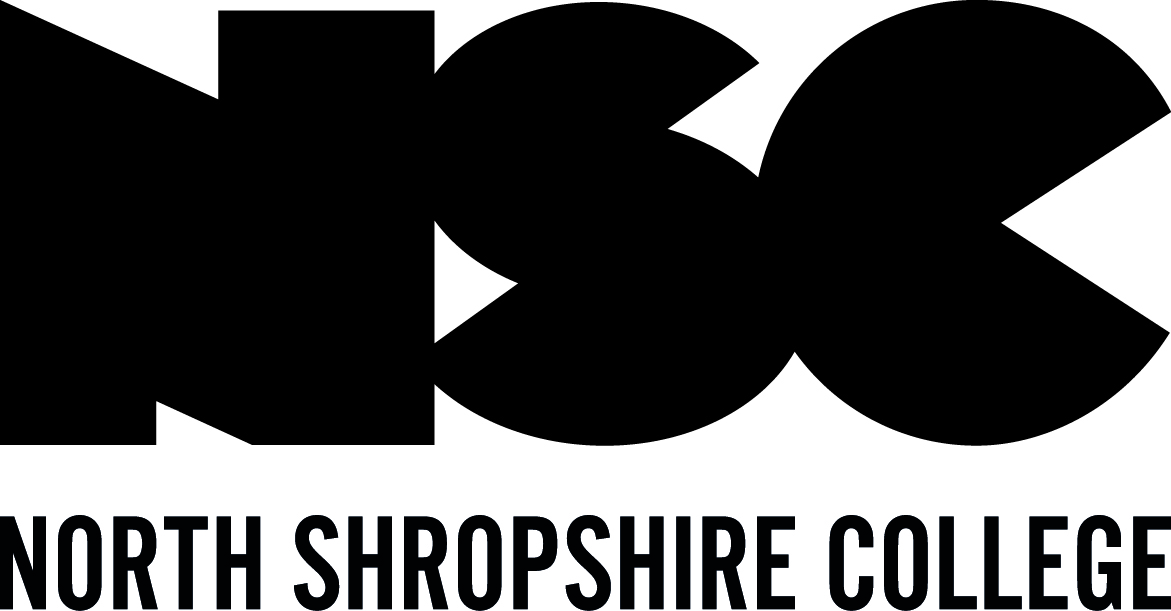 JOB DESCRIPTIONJOB TITLE:			Apprentice – Zoo KeeperGRADE:			Apprentice RateRESPONSIBLE TO:	Curriculum ManagerMAIN PURPOSE OF POST: to support the Animal Care Team in a range of tasks assuring the well-being of the zoo animalsDo you prefer working and learning? Are you an individual with long term career goals? If so apply now to join Shropshire’s Specialist Vocational College.In this job you will be...Ensure animals are fed at appropriate timesEnsure the well-being of the animals.Report any causes of concern to the Animal Care team members.Assist in the maintenance of a clean and tidy environment at the zoo.Assist the Animal Care team in the overall smooth running of the department.You will get hands-on experience working with the Animal Care team, dealing with day to day issues regarding animal care. Working in the Animal Care team means you will be a key part of the Animal and Equine Department.If you are looking for a role which allows you to exercise your passion for working with animals and be part of a committed and flexible team then this could be the role for you! Who should apply?The candidate will be required to have a flexible approach as there is a broad and at times diverse range of activities in which to get involved. An interest in the welfare of animals is crucial.  Please note:  An enhanced disclosure check with the Disclosure and Barring Service is a requirement of employment. The position is exempt from the Rehabilitation of Offenders Act 1974.  Please note that a record of a conviction may not automatically prevent a candidate from receiving an unconditional offer of employment.